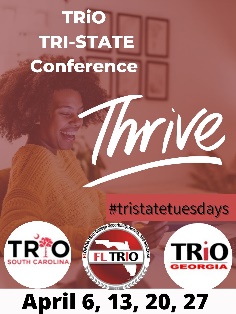 2021 TRIO Achiever’s Cover Letter Tri- State Spring Conference Florida, Georgia & South Carolina TRIO Programs Dear TRIO Colleague: As you all know, the celebration of TRIO Achievers is a way to publicly recognize outstanding former TRIO Program participants. It gives us the opportunity to congratulate the TRIO Achievers on their success and thank them for their inspiration. The awards further serve as a source of pride as they demonstrate the success of TRIO in making a difference in thousands of lives. These men and women have distinguished themselves and are making positive contributions in their chosen professions. We encourage you to nominate former TRIO Program participants who you feel are appropriate for this award. The deadline for 2021 TRIO Achiever nominations is March 15, 2021. Criteria for Selection of TRIO Achievers The TRIO Achiever candidate must be a former TRIO project participant who was enrolled in and successfully completed a TRIO program.  The TRIO Achiever candidate must have enrolled in and successfully completed a postsecondary program of study. The TRIO Achiever candidate must be a person of high stature within his/her profession or who has received recognition for outstanding academic achievement.  Participation in the TRIO project must have had significant impact upon the candidate in obtaining his/her educational and/or professional objectives (as acknowledged in a personal statement).  	The person nominating the achiever must be a current member of FAEOPP, GASPP or  SC TRiO The achiever’s information packet must be emailed to the chairperson of the 2020 Tri- State TRIO Achievers’ Committee on or before the deadline of. March 15, 2021. Nomination Procedures Please email the following in addition to the nomination form: Electronic Photo of Nominee (Required)           	          Testimonial Letter from Nominator   	           Personal Statement from Nominee (not to exceed 300 words)                     Nominee’s Resume Submit complete nomination packet to: 2021 Tri-State TRIO Achievers’ Committee  Florida: Louis Dilbert   louis.dilbert@famu.eduGeorgia: Holly Lawrence hmlawrence@valdosta.eduSouth Carolina: Dorlisa Damon damond@mailbox.sc.eduNOMINEES FROM EACH STATE WILL BE HONORED. COMMITTEE WILL SELECT THE HONOREES FROM AMONG THE CANDIDATES SUBMITTED.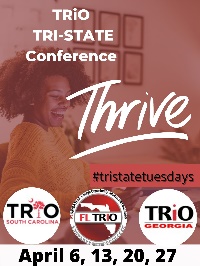 2021 TRIO Achievers Nomination FormTri-State Spring ConferenceFlorida, Georgia & South Carolina TRIO ProgramsNOMINEE: ______________________________________________________________________________________ 	FIRST NAME 	 	 	 	MIDDLE NAME 	 	 	LAST NAME ______________________________________________________________________________________ 	NOMINEE PARTICIPATED IN: TRIO PROJECT  	 	 	INSTITUTION FROM (month/day/year):  ______/ ______/_____   to ______/ ______/_____ ______________________________________________________________________________________ 	TYPE OF DEGREE/FIELD OF STUDY  	INSTITUTION 	YEAR DEGREE(S) RECEIVED ______________________________________________________________________________________ 	TYPE OF DEGREE/FIELD OF STUDY  	INSTITUTION 	YEAR DEGREE(S) RECEIVED 	HOME ADDRESS:  	 	 	 	                EMPLOYER: _______________________________________ 	 	____________________________________ STREET ADDRESS OR P.O. BOX 	 	 	 	                   STREET ADDRESS OR P.O. BOX NOMINATED BY: ______________________________________________________________________________________ 	FIRST NAME 	 	 	 	 	 	LAST NAME ______________________________________________________________________________________ 	INSTITUTION 	 	 	 ______________________________________________________________________________________ 	STREET ADDRESS OR P.O. BOX 	 	CITY 	 	STATE 	 	ZIP ______________________________________________________________________________________ 	 PHONE  	 	FAX 	 	 	 	EMAIL SUPPORTING DOCUMENTATIONSUBMISSION DEADLINE: March 15, 2021Please submit with this form:Electronic Photo of Nominee (Required)Testimonial Letter from NominatorPersonal Statement from Nominee   (not to exceed 300 words)Nominee’s Resume2021 TRIO Achiever’s Personal Statement from Nominee Tri- State Spring Conference Florida, Georgia & South Carolina TRIO Programs Please indicate how participation in a TRIO program had an impact on your educational and/or professional objectives.  To the extent warranted or deemed necessary, you may include aspects of your background that occurred prior to participating in the program.  (Your essay must be between 250-300 words). 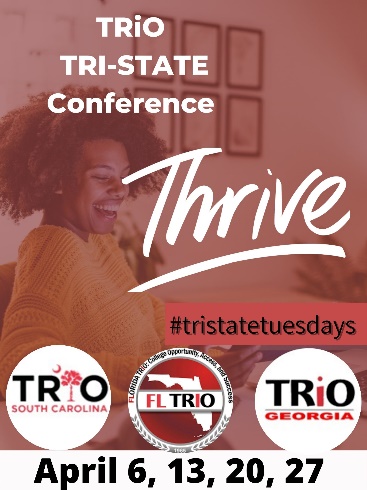 2021 TRIO Achiever’s Resume Tri- State Spring Conference Florida, Georgia & South Carolina TRIO Programs Please provide a concise statement in resume or narrative form which summarizes your educational background; professional employment; academic and/or professional honors; professional, community or civic contributions; and other such information that you deem pertinent to your nomination for the TRIO Achiever Award.  (Two Page Limit) 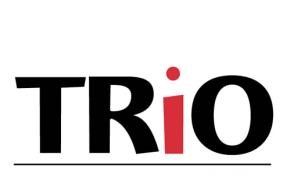 2021 TRIO Achiever’s Testimonial Letter from Nominator Tri- State Spring Conference Florida, Georgia & South Carolina TRIO Programs 	Applicant’s Name  	 	  	 	 The individual named above has indicated that you would provide a letter of recommendation in support of his/her application for the 2019 Tri-State TRIO Achiever Award. Please indicate in what capacity and to what extent you are familiar with the applicant’s academic background; professional employment; professional, community and/or civic contributions; honors or awards received; and other such information that you deem pertinent to the nomination of this individual for a Tri-State TRIO Achiever Award.  (Two Page Limit) 2021 TRIO Achiever’s Electronic Photo Tri- State Spring ConferenceFlorida, Georgia & South Carolina TRIO ProgramsElectronic Photo 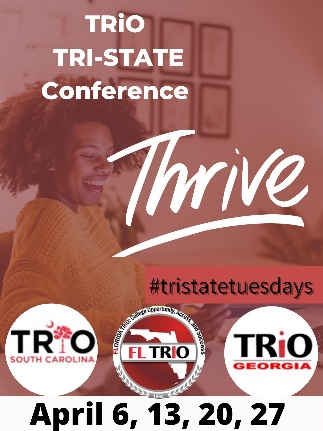 _______________________________________ ____________________________________ CITY 	 	STATE 	 	ZIP 	 CITY 	 	STATE 	 	ZIP _______________________________________ ____________________________________ PHONE 	 	 	 	FAX 	 PHONE 	 	 	 	FAX _______________________________________ ____________________________________ EMAIL 	 	 	 	 	 EMAIL 